Biology 1								Name:Cell Reproduction – Chapter 8					Date:Additional Meiosis Lecture Notes					Hour:Spermatogenesis vs. Oogenesis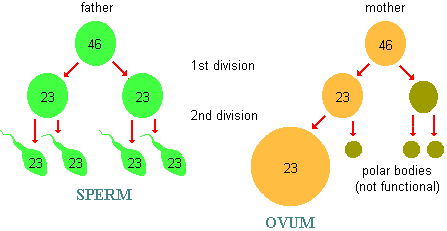 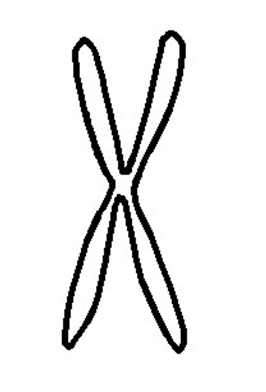 Crossing OverMeiosis 1Meiosis 1Meiosis 1Chromosome#What happens?What happens?Meiosis 2Meiosis 2Meiosis 2Chromosome#Chromosome#What happens?